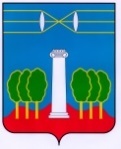 СОВЕТ ДЕПУТАТОВГОРОДСКОГО ОКРУГА КРАСНОГОРСКМОСКОВСКОЙ ОБЛАСТИР Е Ш Е Н И Еот 24.12.2020 №462/37О внесении изменений в решение «О земельном налоге на территории городского округа Красногорск Московской области»В соответствии с Налоговым кодексом Российской Федерации, Федеральным законом от 06.10.2003 № 131-ФЗ «Об общих принципах организации местного самоуправления в Российской Федерации», Уставом городского округа Красногорск Московской области, Совет депутатов РЕШИЛ:1. Внести в решение Совета депутатов городского округа Красногорск от 26.10.2017 № 277/18 «О земельном налоге на территории городского округа Красногорск Московской области» следующие изменения:Дополнить пункт 8 решения подпунктом 8.1. следующего содержания:«8.1. Абзац 3 подпункта 2.1. пункта 2 распространяется на правоотношения, возникшие с 01 января 2019 года.».2. Настоящее решение вступает в силу после официального опубликования.3. Опубликовать настоящее решение в газете «Красногорские вести» и разместить на официальном сайте Совета депутатов городского округа Красногорск Московской области.Разослать: в дело, ФУА, КСП, Регистр, прокуратуру, редакцию газеты «Красногорские вести»Глава               городского округа Красногорск              ПредседательСовета депутатовЭ.А. Хаймурзина ___________________С.В.Трифонов ___________________